INTRODUCTION TO DRAFTING A PARENTING PLANPrepared by the BC Collaborative Roster Society https://www.bccollaborativerostersociety.com/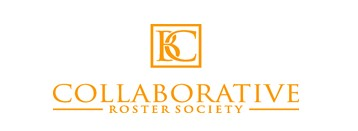 The full Parenting Plan template is set out below and was created to guide families in developing individualized Parenting Plans. Use discretion in providing the full Parenting Plan to parents as many of the terms in the template will not apply to every family and this may cause conflict. Additionally, many of the terms in the template require the provision of legal advice and parents should be directed to their collaborative lawyers to answer any questions or concerns that are legal in nature. Appendix A sets out the various parenting schedules options.  Appendix B sets out the various holiday and special event schedules. Preparation Tips The Parenting Plan Template is meant to provide comprehensive options for families, and many of the terms are not applicable or appropriate for many families. Be mindful not to suggest or include unnecessary clauses in the Parenting Plans. We encourage Collaborative Professionals to freely provide Appendix A (the parenting schedule options) and Appendix  B (the holiday and special events schedules) to families to review in advance of meeting. All the grey shaded font needs to be deleted once the Parenting Plan is finalized.  Some Parenting Plans are standalone enforceable agreements and others are incorporated into the final Separation Agreement. The Collaborative Lawyers will help determine what is the best approach for each family. If the Parenting Plan is a standalone agreement, then families can maintain privacy over their personal financial information that is often contained in the Separation Agreement when they have to provide the Parenting Plan to third parties, such as the passport office, schools, or mental health professionals.  On the other hand, if the Parenting Plan will take longer to complete than the Separation Agreement it may be necessary to include some of the substantive terms in the Separation Agreement itself. CAUTION: Within the Collaborative Process, each parent must have legal advice from their Collaborative Lawyer before signing a Parenting PlanPARENTING PLAN dated ___, 2024 BETWEEN:   [PARENT 1's FIRST NAME, LAST NAME](“Parent 1”) AND: PARENT 2’s FIRST NAME, LAST NAME](“Parent 2”)CAUTION: All references to Parent 1 and Parent 2 should be updated to use the parents’ first names.  This can be done using the “Find and Replace” feature in Microsoft Word and replacing all references to “Parent 1” with the parent’s first name, and all references to “Parent 2” with the other parent’s first name.RECITALS:Parent 1 and Parent 2 agreed to this Parenting Plan within the Collaborative Process with the assistance of their Collaborative Coaches AND OR Collaborative Lawyers. This Parenting Plan is to be read in conjunction with the Separation Agreement dated ____, 202_ and forms part of the Separation Agreement. ORThis Parenting Plan is a standalone enforceable agreement. Parent 1 and Parent 2 have the following children: _____, born ____ (“Child’s name”); 	____ born _____ (“Child’s name”).(collectively, the “Children”)  [Note: If there is just one child, all references to the “Children” must be changed to the “Child” in the entire Parenting Plan. This Parenting Plan addresses all issues relating to parenting but does not address any financial issues between Parent 1 and Parent 2.  Parent 1 and Parent 2 enter into this Parenting Plan: to define each of their responsibilities as parents; to assist the Children in adjusting to the divorce/separation; to provide a predictable parenting schedule;to create stability for the Children;to ensure that the Children have meaningful relationships with each parent; and to avoid future conflict.Parent 1 and Parent 2 agree that they will:  put the best interests of the Children before all other considerations; consider the views of the Children where appropriate; be civil and courteous to one another in front of the Children at all times, including transitions; continue to foster a feeling of affection between the Children and the other parent;respect the other parent’s privacy and autonomy over their own residence, even while the Children reside with the other parent. THEREFORE, PARENT 1 AND PARENT 2 AGREE TO THE FOLLOWING:DECISION-MAKING AND GUARDIANSHIPCAUTION: If these terms are to be included, they must be discussed with the Collaborative Lawyers as they require legal advice. The Collaborative Lawyers will determine whether these terms will be included in the Separation Agreement or the Parenting Plan, or both. Collaborative Coaches may want to remove this section from the precedent the coaches use. Parent 1 and Parent 2 will equally share the decision-making responsibility with respect to the Children pursuant to section 16.3 of the Divorce Act (Canada). Parent 1 and Parent 2 are the guardians of the Children pursuant to section.39(1) of the Family Law Act. PARENTAL RESPONSIBILITIESCAUTION: If these terms are to be included, they must be discussed with the Collaborative Lawyers as they require legal advice. The Collaborative Lawyers will determine whether these terms will be included in the Separation Agreement or the Parenting Plan, or both. Collaborative Coaches may want to remove this section from the precedent the coaches use.The guardians will share equally all of the section 41 parental responsibilities for the Children pursuant to section 40(2) of the Family Law Act and will exercise them in the best interests of the Children. The parental responsibilities of the guardians are as follows:making day-to-day decisions affecting the Children and having day-to-day care, control and supervision of the Children,making decisions respecting where the Children will reside,making decisions respecting with whom the Children will associate,making decisions respecting the Children’s education and participation in extracurricular activities, including the nature, extent and location,making decisions respecting the Children’s cultural, linguistic, religious, and spiritual upbringing and heritage, subject to section 17 of the Infants Act, giving, refusing, or withdrawing consent to medical, dental, and other health-related treatments for the Children,applying for a passport, license, permit, benefit, privilege, or other thing for the Children,giving, refusing, or withdrawing consent for the Children, if consent is required,receiving and responding to any notice that a parent or guardian is entitled or required by law to receive,requesting and receiving from third parties’ health, education, or other information respecting the Children,subject to any applicable provincial or federal legislation,starting, defending, compromising, or settling any proceeding relating to the Children, andidentifying, advancing, and protecting the Children’s legal and financial interests, andexercising any other responsibilities reasonably necessary to nurture the Children’s development.Subject to paragraph __, for the exercise of any parental responsibilities, both guardians must consult each other about any important decisions that must be made related to the Children and try to reach agreement concerning those important decisions. If they cannot agree, the dispute will be resolved pursuant to the Conflict Resolution terms of this Parenting Plan, which are found below. During parenting time, a guardian may exercise the parental responsibility of making day-to-day decisions affecting the Children, provided that the guardian must advise the other parent of any matters of a significant nature affecting the Children. If either guardian dies, the surviving guardian will be the guardian of the Children with all of the parental responsibilities and decision-making responsibilities. Each guardian will be at liberty to appoint a guardian pursuant to s. 53 of the Family Law Act to take effect only on the death of both of them.  Neither guardian will appoint a standby guardian pursuant s. 55 of the Family Law Act unless agreed on by both of them.CONFLICT RESOLUTIONParent 1 and Parent 2 will make their best efforts to resolve any dispute regarding the Children or any ambiguities regarding the terms of this Parenting Plan by having a joint discussion about the specific issue between themselves.  If Parent 1 and Parent 2 are unable to resolve any issue in dispute after making their best efforts; OPTION ONE – coaches or collaborative lawyers Parent 1 and Parent 2 will re-enter the Collaborative Process and either attend a four-way coaches meeting or four-way lawyers meeting. OPTION TWO  -list all consensual dispute resolution processesParent 1 and Parent 2 will use a consensual dispute resolution process, such as the Collaborative Process, mediation, or co-parenting counselling. OPTION THREE  - Co-parenting  counselling Parent 1 and Parent 2 will attend at least one session with a co-parenting counsellor to resolve the dispute and share the cost of the session or sessions. OPTION FOUR – Mediation Parent 1 and Parent 2 will attend mediation to resolve the dispute and share mediator’s cost equally.OPTION FIVE – Parenting Coordinator If Parent 1 and Parent 2 have a Parenting Coordinator, and the issue is within the jurisdiction of the Parenting Coordinator, Parent 1 and Parent 2 will refer the issue to the Parenting Coordinator for a Determination. Either guardian may, under section 49 of the Family Law Act, seek a judicial determination if they cannot agree on a guardianship issue after first attempting to resolve the issue through Conflict Resolution terms provided for in this Parenting Plan. If there is a dispute regarding this Parenting Plan, the operative terms of this Parenting Plan will remain in full force and effect until there is a resolution by written agreement or a court order. ARBITRATION CLAUSEIf Parent 1 and Parent 2 are unable to resolve any issue in dispute after making their best efforts, [and after attempting the dispute resolution processes referred to in the preceding clause], they will participate in mediation-arbitration with a qualified family law mediator/arbitrator, with the mediator/arbitrator’s costs to be shared shared equally.  If the parties cannot resolve the issue through mediation, the mediator/arbitrator will arbitrate the issue, with the arbitrator having the ability to apportion to reapportion the costs of the mediation/arbitration.REGULAR PARENTING SCHEDULE Insert the parenting schedule selected from Appendix A or as otherwise agreed INSERT Schedule TRANSITIONS (PICK UP AND DROP OFF)Caution: Some families do not need this level of detail, do not include these terms if the family needs flexibility around exchanges.  The suggested terms below are not the only options, so if a family would like different drop-off or pick-up arrangements than the examples specified below, the wording can be modified to suit the family.On school day or daycare day transition days, the parent who has the Children in their care the night before the transition (the “On-Duty Parent”) will be responsible for dropping the Children off at school/daycare and the other parent (the “Off-Duty Parent”) will be responsible for picking them up from school/daycare. If there is no school or daycare on a transition day, the transition will take place at _____ a.m./p.m., and the Off-Duty Parent will be responsible for picking up the Children from the On-Duty Parent’s home. During transitions, Parent 1 and Parent 2 will be civil and courteous to one another and will not discuss any contentious issues.  If a child is sick and cannot attend school/daycare on a transition day, the On-Duty Parent will be responsible for the care of the child until the end of the school/daycare day, and the transition will occur after school/daycare. If a child becomes ill while at school/daycare, the parent who is responsible for picking up the child from school/daycare that day will be responsible for picking up and caring for the child for the rest of the school/daycare day.     Changes to the Regular Parenting Schedule  Parent 1 and Parent 2 may modify the Regular Parenting Schedule on occasion to accommodate special circumstances and requests.  All such variations will be by written agreement of both parents, which can include email or text messages.If either parent requests a reasonable change to the Regular Parenting Schedule, the other parent will make best efforts to accommodate reasonable requests and will not unreasonably withhold their consent.  Whenever possible, Parent 1 and Parent 2 will make requests for changes to the Regular Parenting Schedule at least 72 hours in advance.There will be no make-up time for any changes to the Regular Parenting Schedule, unless both parents agree. If Parent 1 and Parent 2 intend to make a long-term change to the Regular Parenting Schedule, they will do so by entering into an Amended Parenting Plan, which must be signed by each parent and witnessed. RIGHT OF FIRST REFUSAL (ROFR)Nothing in this Parenting Plan will impact the Children’s ability to have overnight visits with grandparents or other family members or sleepovers with friends from time to time, provided that the reason for the overnight visit or sleep-over is not based on the On-Duty Parent’s lack of availability to care for the Children. Option A:  Right of First Refusal - X Hours If the On-Duty Parent is unable to care for the Children during their parenting time for a period that extends over X hours, the On-Duty Parent will give the Off-Duty Parent reasonable notice and the first option to care for the Children before arranging third party care.  If the Off-Duty Parent is unable to care for the Children, the On-Duty Parent will be responsible for finding alternative care. Option B: Right of First Refusal – Overnight If the On-Duty Parent is unable to care for the Children during their parenting time for a period that extends overnight, the On-Duty Parent will give the Off-Duty Parent reasonable notice and the first option to care for the Children before arranging third party care. If the Off-Duty Parent is unable to care for the Children, the On-Duty Parent will be responsible for finding alternative care. Option C:  No Right of First Refusal Where Parent is Unavailable If the On-Duty Parent is unable to care for the Children during their parenting time, they will be at liberty to arrange third party care for the Children without first consulting the Off-Duty Parent.Holidays and Special OccasionsCaution: This section needs to be tailored to each family. The sample clauses at Appendix B are based primarily on British Columbia statutory holidays and school holidays.  Many families will celebrate other cultural or religious holidays that are not specifically addressed in the sample clauses below.  You may need to draft special clauses to address such occasions.Option A: For families that want the Regular Parenting Schedule to apply over holidaysUnless otherwise agreed, the Regular Parenting Schedule will continue during all holidays, birthdays, and other special occasions. Option B: For families that do not want detailed clauses on how holidays will be dividedParent 1 and Parent 2 will divide all holidays, birthdays, and other special occasions on an approximately equal basis, with the details to be agreed upon between the parents.  If either parent wishes to have a more detailed holiday and special event schedule, they will notify the other parent and both parents will return to the collaborative process to formulate a more detailed schedule. Option C:  For families that want more detail on how holidays will be dividedInsert the holiday and special occasions terms selected from Appendix B or as otherwise agreed, then delete this italicized language. MEDICAL AND DENTAL ISSUES Unless otherwise agreed, the Children’s family physician will be _________.  Unless otherwise agreed, the Children’s dentist will be __________. The Children will attend at least ____ sessions of counseling with ________ or such other mutually agreed mental health professional. Parent 1 and Parent 2 will jointly determine the duration of counseling in consultation with the mental health professional. Parent 1 and Parent 2 will each sign any necessary consents to permit the counseling to proceed. Option A: One parent makes all appointments Parent 2 will be responsible for keeping track and making routine health care, eye exams, immunizations, and dental appointments.  Once an appointment has been made, Parent 2 will notify Parent 1, and both parents may attend the appointment. Option B: Responsibility for making appointments is shared Parent 1 and Parent 2 will have shared responsibility for keeping track and making routine health care, eye exams, immunizations, and dental appointments.  Once an appointment has been made, the parent who made the appointment will notify the other parent, and both parents may attend the appointment. Both parents will:keep the other parent informed of any illnesses or injuries that relate to the Children; share all medical information with the other parent; andas soon as possible, provide the other parent with a written summary of what occurred at any medical appointment that the other parent does not attend. If an emergency arises, the On-Duty Parent will inform the Off-Duty Parent as soon as possible so that both parents may attend to the emergency.  The On-Duty Parent may make immediate emergency decisions if they cannot reach the Off-Duty Parent despite making reasonable efforts to do so.  Religion and Religious TrainingParent 1 and Parent 2 will not raise the Children with any religious affiliation, unless otherwise agreed.AND/OREither parent may expose the Children to their own religious or spiritual beliefs and practices. ORParent 1 and Parent 2 will raise the Children in the _____ religion.  Neither parent will baptize, confirm, or (insert other appropriate ritual) the Children in any religion unless otherwise agreed. Travel A parent may travel within area without consent but must give notice (less detail re travel)Parent 1 and Parent 2 may travel with the Children within British Columbia (or select other option) during their parenting time, for a period of time that extends overnight, without the other parent’s consent, provided that; the traveling parent notifies the other parent in advance;  and provides the location of the travel. Other Options for BC Regions; Vancouver Island Lower mainland Thompson-Okanagan Kootenay Cariboo North Coast Nechako NortheastOR British Columbia and daytrips to Washington States by vehicle A parent may travel within larger geographic without consent but must give reasonable notice and details of travel Parent 1 and Parent 2 may travel with the Children within Canada and the United States of America (or select other option) during their parenting time, provided that the traveling parent gives the other parent  reasonable notice and provides the following information:    the location, including the address and contact telephone number where the Children will be staying during the travel; the duration of the travel; the flight numbers and airline itinerary, if applicable; and a phone number of how to contact the travelling parent during the travel.A parent may travel outside of specified area only if they first obtain the other parent’s consentParent 1 and Parent 2 may travel with the Children outside of Canada and the United States of America (or select other option)   only if; they first obtain the other parent’s written consent, which consent will not be unreasonably withheld; andthey provide the other parent with the following information:  the location, including the address and contact telephone number where the Children will be staying during the travel; the duration of the travel; the flight numbers and airline itinerary, if applicable; and a phone number of how to contact the travelling parent during the travel.General commitment to provide travel authorization Each parent will cooperate to provide the necessary authorizations to permit the Children to travel with the other parent pursuant to this Parenting Plan.  General Notarized Travel Authorization for Travel to Washington StateEach year, by (date), each parent will provide the other parent with a notarized travel authorization, consenting to the Children travelling across the Canada-USA border to Washington State for day trips <OR trips of up to [specify duration]>, with the other parent, during the other parent’s parenting time.  OR General Notarized Travel Authorization Each year, by (date) each parent will provide the other parent with a notarized letter consenting to the Children traveling within [Canada / USA/ North America / any other agreed upon locations] with the other parent during that parent’s parenting time with the Children. Note to draft: Travel authorizations to the USA are only valid for one year and Mexico has special rules regarding travel authorizations. See link for Government of Canada recommended consent letter: https://travel.gc.ca/docs/child/consent-letter_lettre-consentement-eng.pdfSpecific Notarized Travel Authorizations for specific trip If a parent is travelling outside of Canada, in accordance with the terms of this Parenting Plan, a travel authorization will be completed as follows: The traveling parent will provide the draft travel authorization to the non-traveling parent for signature at least __ days before the planned travel;  The non-traveling parent will sign the travel authorization with a notary and return it to the traveling parenting within ___ days; and The traveling parent will reimburse the non-traveling parent for any costs incurred to have the travel authorization notarized. Travel Insurance A parent who arranges for the Children to travel outside British Columbia will ensure that adequate travel medical insurance is in place to cover the Children’s:  medical care or treatment outside British Columbia; andtransportation home(collectively, the “Travel Medical Expenses”).  If the parent who is required to obtain travel medical insurance pursuant to the preceding clause fails to do so for a particular trip of the Children, that parent will be solely responsible for, and will indemnify the other parent for, any and all Travel Medical Expenses incurred by or for the Children outside of British Columbia.   Details of Communication with Other Parent - Specified Each parent will ensure that, while travelling, the Children are able to communicate regularly with the other parent via electronic means (which may include email, text message, telephone, Skype, FaceTime or other similar means).OREach parent will ensure that, while travelling, the Children are able to communicate with the other parent via electronic means (which may include email, text message, telephone, Skype, FaceTime or other similar means) as follows: ___________ [specify how often they get to contact the other parent].Passports and Nexus CardsCOOPERATION RE PASSPORT AND NEXUS.  Note: delete all references to Nexus cards if the Children do not have Nexus cards.Either parent may apply for or renew a Passport [or Nexus card] for the Children, and the other parent will cooperate in any application or renewal. Option A:  One parent holds Passports (and Nexus cards if applicable) Parent 2 will hold the Children’s Passports [and Nexus cards] and will be responsible for ensuring they are up to date.  Parent 2 will provide the Children’s Passports [and Nexus cards] to Parent 1 for travel pursuant to this Parenting Plan.  Parent 1 will return the Children’s Passports [and Nexus cards] to Parent 2 immediately following the travel. Option B: Parents alternate holding Passports (and Nexus cards, if applicable) from year to year In even years, Parent 2 will hold the Children’s Passports [and Nexus cards].  In odd years, Parent 1 will hold the Children’s Passports [and Nexus cards].  The parent that is holding the Passports [and Nexus cards] will be responsible for:ensuring the Passports and Nexus cards are up to date; making the Passports and Nexus cards available to the other parent for travel pursuant to this Parenting Plan; and the traveling parent will return the Children’s Passports and Nexus cards to the parent who holds them pursuant to the above immediately following the travel.Option C: One parent holds Passports and other parent holds Nexus cards  Parent 2 will hold the Children’s Passports.  Parent 2 will be responsible for: ensuring the Passports are up to date; making the Passports available to Parent 1 for travel pursuant to this Parenting Plan; and Parent 1 will return the Passports to Parent 2 immediately following the travel. Parent 1 will hold the Children’s Nexus cards.  Parent 1 will be responsible for: ensuring the Nexus cards are up to date; and making the Nexus cards available to Parent 2 for travel pursuant to this Parenting Plan; and Parent 2 will return the Passports to Parent 1 immediately following the travel. DOCUMENTS The parent who has the original document in their possession will provide the other parent with an electronic copy of the Children’s birth certificates, social insurance cards, medical cards, passports, vaccination cards, [and Nexus cards] so that they each have a copy. Parent 1 and Parent 2 will cooperate to obtain duplicate birth certificates and social insurance cards for the Children so that they each have an original. THE CHILDREN’S PERSONAL BELONGINGS Parent 1 and Parent 2 will allow the Children to take personal items, for example, clothing, toys, sports equipment, electronic devices, and gifts (including from either parent) between each home.  Neither parent will restrict the Children’s ability to take personal items between homes.  DIVORCE COACHING or Co-Parenting counselling Parent 1 and Parent 2 will meet with their divorce coaches for at least ___ sessions.  Thereafter, they will meet with their divorce coaches by mutual agreement OR at the request of either parent.ORParent 1 and Parent 2 will attend at least __ sessions with a mutually agreed co-parenting counsellor to improve their co-parenting relationship, and thereafter the parents will continue to attend co-parenting counselling by mutual agreement OR at the request of either parent.  TELEPHONE ACCESS AND TECHNOLOGY The On-Duty Parent will facilitate and support the Children having reasonable text and telephone communication with the Off-Duty Parent.  OR – daily flexible The On-Duty Parent will facilitate the Children in having daily telephone contact with the Off-Duty Parent, in such a way that is respectful of and sensitive to both parents’ schedules.OR – set schedule The Off-Duty Parent will have telephone access to the Children each night before bedtime, between __ p.m. and __ p.m.  The On-Duty parent will initiate the call.  If the Children or the Off-Duty parent is not available, then the call will be foregone.ADDITIONAL TERMSAt a child’s request, the On-Duty Parent will allow the child to initiate telephone contact with the Off-Duty Parent at reasonable times. Both parents will respect the Children’s right to privacy with the other parent during telephone conversations and email or other electronic communications.Parent 1 and Parent 2 will make joint decisions about purchasing smart phones for the Children and allowing them access to social media and Apps.  DISCIPLINE  Neither parent will use physical discipline with the Children.  Parent 1 and Parent 2 will discuss issues related to the Children’s behavior and discipline on a regular basis so that they can strive for mutually agreeable and consistent approaches.  While allowing for and respecting individual parenting styles, Parent 1 and Parent 2 will endeavor to establish and maintain similar rules relating to bedtime, homework, access to television and electronics, video gaming, curfews, practicing hobbies or sports, and allowances.PARENT-TO-PARENT COMMUNICATIONS Parent 1 and Parent 2 will maintain a joint electronic calendar for the Children through _______. Each parent will pay their own subscription costs if any. Options:  Apple calendar, Google calendar, Our Family Wizard, Coparently,  Two Houses, etc. Parent 1 and Parent 2 will exchange all relevant information regarding the Children, including but not limited to, mental and physical health, education, activities, and general welfare on a regular basis.  [Optional: These exchanges will take place via ___________ (telephone / email / text messages or the agreed upon App – ie: Our Family Wizard, etc)].Parent 1 and Parent 2 will make their best efforts to respond to a text or email communication from the other parent within ____ hours,  unless the text or email requires a more immediate response.  On transition days (or some other agreed time), the On-Duty Parent will provide the Off-Duty Parent with an email summary of relevant information about the Children’s school, mental and physical health, and activities. If the On-Duty Parent has nothing to report, then there is no need to provide a summary. SCHOOL The Children will attend ________________ School in __________, B.C., unless otherwise agreed. Pick one of the following:Whenever possible, Parent 1 and Parent 2 will attend parent-teacher conferences and all student led conferences together. Parent 1 and Parent 2 will attend parent-teacher conferences separately.Pick one of the following:Each parent may attend all school events and activities, regardless of whose parenting time it is with the Children. The Off-Duty parent will not attend school events and activities during the other parent’s parenting time unless such attendance is agreed to in advance in writing. Additional terms: Parent 1 and Parent 2 will each ensure that the other parent is listed on the Children’s school records as an emergency contact person in case of emergency.Each parent is responsible to sign up to receive information and or notices directly from the school if permissible. If only one parent may receive information and or notices from the school, then the receiving parent is responsible for sharing the information and or notices with the other parent. If report cards are not available electronically, the parent who has the Children when report cards are received will promptly provide the other parent with a copy of the report card.Parent 1 and Parent 2 will participate and take initiative in the Children’s academic activities and homework, and will make their best efforts to ensure that the Children complete all assigned homework during their respective parenting time.  EXTRACURRICULAR ACTIVITIES Caution: Make sure that the clauses relating to extracurricular activities do not conflict with the terms of the Separation Agreement relating to special expenses. Parent 1 and Parent 2 will discuss and agree upon which sports and activities the Children will participate in each year. Neither parent will schedule an activity for the Children during the other parent’s parenting time without first obtaining the other parent’s prior consent, with such consent not to be unreasonably withheld.  Parent 1 and Parent 2 will respond to requests regarding activities within a reasonable time.  Parent 1 and Parent 2 will each be at liberty to enroll the Children in extracurricular activities that fall within their own parenting time.  Parent 1 and Parent 2 will support the Children in maintaining their commitments to their activities and they will each make their best efforts to ensure that the Children attend any mutually agreed extracurricular activities. Pick one of the following:Either parent may attend the Children’s extracurricular activities and performances, regardless of whose scheduled time it is with the Children.  Only the On-Duty parent may attend the Children’s extracurricular activities and performances.  PERSONAL CARE Parent 1 and Parent 2 will not permit the Children to get piercings, tattoos, or permanent hair colour, unless the other parent has provided their consent. INTRODUCTION OF SIGNIFICANT OTHERS Both parents will refrain from introducing the Children to casual dates.Each parent will be sensitive to the Children’s perceptions and needs when considering introducing them to a significant other, will give the other parent notice before making the introduction, and will introduce significant others to the Children on a gradual basis.  Each parent will notify the other parent of plans to cohabitate, become engaged, to remarry, or if they are having a new child, before informing the Children.  It will be the right of the parent who is cohabitating, becoming engaged remarrying or having a new child to inform the Children.  Change in place of residence or relocationCOACHES ALERT:  The parents need to get legal advice on this clause so ensure that they are sent to their lawyers to discuss this issue. Pick one of the following:Neither Parent 1 nor Parent 2 will move with the Children outside of ________, without the written agreement of the other parent. ORUntil the Children complete high school, Parent 1 and Parent 2 agree to make reasonable efforts to maintain residences within a __ km radius of the Children’s school.ORParent 1 and Parent 2 will continue to reside within the following geographic area: _____  until the Children each complete grade 12. GENERAL CONDUCT - PARENTSParent 1 and Parent 2 will:put the best interests of the Children before their own interests; encourage the Children to have a good relationship with the other parent; speak to the Children about the other parent and that parent’s partner, if applicable, in a positive and respectful manner; make a real effort to maintain polite, respectful communications with each other, refraining from any negative or hostile criticism, communication, or argument in front of the Children; encourage their respective families to refrain from any negative comments about the other parent and their extended family, and from discussions in front of the Children concerning legal issues; andspeak directly with each other regarding all co-parenting, financial, and legal issues, and not communicate through the Children. Parent 1 and Parent 2 will notquestion the Children about the other parent or time spent with the other parent beyond simple conversational questions;discuss any legal issue with the Children; or blame, criticize, or disparage the other parent to the Children.Caution: The following clauses should be removed when they are not relevant. Parent 2 will not consume or possess any alcohol or drugs, except as prescribed by a licensed physician, during parenting time and for 24 hours before having parenting time.ORNeither parent will be impaired by alcohol or drugs when caring for or driving the Children. Parent 2 will enroll in anger management/drug and alcohol addiction counseling (or any other specific counselling) and provide confirmation of attendance to Parent 1 by ______.Parent 1 will enroll in __________specify type counseling and provide confirmation of participation to Parent 2 by ________.REVIEW OF PARENTING SCHEDULE  Caution:  In this section, we have included various options for reviewing the Parenting Plan.  They are not necessarily exhaustive or mutually exclusive.  You can list more than one circumstance in which the parents agree to review the schedule or the Parenting Plan in general.  Option A:  Annual Review at end of school yearParent 1 and Parent 2 will review the Parenting Plan in June _____, and each June thereafter, at the request of either parent. Option B:  Review Upon Specified Event Parent 1 and Parent 2 will review the Parenting Plan at least X months before [Name of Child] enters grade ____. Option C:  Review Upon Request Parent 1 and Parent 2 will review the Parenting Plan upon request of either parent. Option D:  Review When There Are Changes The Parenting Plan will be reviewed and amended from time to time: as the needs, ages, and wishes of the Children change; as the work schedules or demands of work upon either of Parent 1 and Parent 2 require changes to the Schedule; orif there is a significant change in Parent 1 or Parent 2’s circumstances or the circumstances of the Children. If Parent 1 and Parent 2 intend to make a long-term change to the Regular Parenting Schedule or any other significant change to this Parenting Plan after a review, they will do so by entering into an Amended Parenting Plan, which must be signed by each parent and witnessed. Appointment of Parenting CoordinatorCAUTION: Not typically needed for collaborative files Pursuant to s. 15 of the Family Law Act, Parent 1 and Parent 2 will forthwith retain _____________, or another member in good standing of the Roster of the British Columbia Parenting Coordinators Roster Society (the “Society”), to act as parenting coordinator (the “Parenting Coordinator”), for a minimum term of _________ (__) months, on the terms provided in this Parenting Plan and in the most current form of parenting coordination agreement endorsed by the Society (the "Standard PC Plan"); provided that where the terms of this Parenting Plan conflict with the Standard PC Plan, this Parenting Plan will prevail.The Parenting Coordinator will be agreed upon by the parents and the Standard PC Plan signed and all retainers and/or deposits paid on or before ____________. The fees, disbursements and other charges of the Parenting Coordinator will be shared equally by the parents, subject to the Parenting Coordinator's authority to reapportion parenting coordination costs between the parents as provided in the Standard PC Plan. [or may be shared as a special expense, but this should be addressed with the lawyers].The Parenting Coordinator has jurisdiction to modify the terms of this Plan from time to time, if they deem this to be in the best interest of the Children provided that the Parenting Coordinator does not have jurisdiction to vary the Regular Parenting Schedule. Caution: Lawyers must give legal advice as to whether to include the above term in any Parenting Plan. LEGAL ADVICE and electronic signatures Parent 1 and Parent 2 acknowledge that they have each had independent legal advice regarding this Parenting Plan, with Parent 1 receiving advice from ____________ and Parent 2 receiving advice from ____________. [REMAINDER OF PAGE INTENTIONALLY LEFT BLANK]This Parenting Plan may be signed in counterparts and/or electronically, each counterpart which will be deemed to be an original, but all of which, taken together, will constitute one and the same Parenting Plan.THIS PARENTING PLAN IS ACCEPTED AND AGREED TO BY:__________________________				_____________________PARENT 1							Date				Witnessed by:______________________________LawyerLaw Firm Law Firm Address______________________________			____________________PARENT 2							Date Witnessed by:______________________________LawyerLaw Firm Law Firm AddressAppendix AParenting Schedule Options 
APPENDIX A – PARENTING SCHEDULE OPTIONSSelect the option that works best for the familyOption 1: Week on Week off Rotating Schedule The Children will reside equally with each parent pursuant to a week on week off schedule, with the transition day being _______ after school or _____ if there is no school on the transition day (the “Regular Parenting Schedule”). Optional: Mid-week visit during the other parent’s weekDuring Parent 2’s week with the Children, Parent 1 will have parenting time with the Children every _____ from ___ p.m. to ____p.m.  During Parent 1’s week with the Children, Parent 2 will have parenting time with the Children every ______ from ___ p.m. to ____p.m.  Option 2: 2-2-5-5 Schedule The Children will reside equally with each parent pursuant to the following two-week rotating schedule: Week One Week Two (the “Regular Parenting Schedule”).    Option 3: Modified 2-2-5-5 Schedule In this schedule the children are with one parent for 6 nights and one parent for 8 nights in a two-week period. With this schedule, the children are in the same house every Sunday night through to Wednesday morning.  The Children will reside approximately equally with each parent pursuant to the following two-week rotating schedule: Week One Week Two (the “Regular Parenting Schedule”).    .  Option 4:  2-2-3 ScheduleThis schedule is suitable for younger children who are not able to be away from a parent for more than 3 nights. The Children will reside equally with each parent pursuant to the following two-week rotating schedule: Week One Week Two (the “Regular Parenting Schedule”).    Option 5:  4-3-3-4 ScheduleThis schedule gives one parent the weekend time and the other parent the school time, which may create an imbalance as one parent has more of the kids’ downtime.   The Children will reside equally with each parent pursuant to the following two-week rotating schedule:    Week OneWeek Two (the “Regular Parenting Schedule”).    Option 6:  4-3 Schedule This schedule gives one parent the weekend time and the other parent the school time, which may create an imbalance in down time.  One parent has 4 nights, and the other parent has 3 nights, but this is still shared parenting. The Children will reside with each parent pursuant to the following schedule: (the “Regular Parenting Schedule”).  If a statutory holiday or professional development day falls on a Monday, then the transition will take place on Monday at ____ p.m.  If a statutory holiday or professional development day falls on a Friday, then the transition will take place on Friday at 9:00 a.m. or Thursday after school. Option 7: Expanded Weekend & Midweek Schedule This schedule results in the children having a “home base” with one parent, but provides for consistent and significant time with the other parent.  If the Wednesday overnight is chosen in this option, parent 2 will end up with 10 out of every 28 nights (about 35% time) although parent 2’s percentage may end up over 40% over the course of a full year if parent 2 has equal or greater time with the children during the summer and other school holidays.  The Children will reside primarily with Parent 1.  Parent 2 will have parenting time with the Children as follows:every other weekend, from pick-up at school on Friday until drop-off at school on Monday morning; every Wednesday from ____a.m./p.m. to ____a.m./p.m. [can specify either a few hours every Wednesday after school/dinner time or a Wednesday overnight each week](the “Regular Parenting Schedule”).Option 8:  One Parent Has Primary Residence, with specified time for the other Parent  The Children will reside primarily with Parent 2.  Parent 1 will have parenting time with the Children as follows:[specify dates and times that other parent will have parenting time; this can be any combination of dates/times that works for the family.  For example, “every other weekend, from pick-up at school on Friday until Sunday night at __ p.m. (or until drop-off at school on Monday morning).  (the "Regular Parenting Schedule").Optional: Intention is to transition towards 50/50 schedule Although the Children currently reside primarily with Parent 2, Parent 2 and Parent 1 intend to move towards a shared parenting schedule on a gradual basis and in accordance with the changing needs and best interests of the Children. They will meet with their collaborative divorce coaches within ___ months of signing this Parenting Plan in order to work out the first adjustment to the parenting schedule.Although the Children will currently reside primarily with Parent 2, Parent 2 and Parent 1 intend to move towards a 50/50 parenting schedule within _______ (period of time), in accordance with the changing needs and best interests of the Children.Appendix BHoliday and Special Occasions Schedule Options APPENDIX B – HOLIDAY AND SPECIAL OCCASION SCHEDULE OPTIONSSelect the option that works best for the familyNote to Draft: If you want the Regular Parenting Schedule to apply during one of the holidays that are addressed below, simply cross out the section relating to that holiday which will mean that the Regular Parenting Schedule will remain in effect during that holiday.  The Regular Parenting Schedule applies except as temporarily suspended during the following times, to recommence as soon as possible following the particular time (the “Holiday Schedule”):Statutory Holidays and Non-Instructional Days (ie. Professional Development Days or Pro D Days)Option A: No adjustments; they fall where they fall Except as otherwise provided for in this Parenting Plan the Children will spend Statutory Holidays and Non-Instructional Days with the parent with whom they are scheduled to reside pursuant to the Regular Parenting Schedule and there will be no adjustments to the Regular Parenting Schedule. Option B: They attach to the weekends Except as provided for herein, if a Statutory Holiday [or Non-Instructional Day] falls on a Friday or a Monday, the Children will spend the statutory holiday [or Non-Instructional Day] with the parent with whom they are scheduled to spend the adjacent weekend pursuant to the Regular Parenting Schedule. Monday transition will occur at ______ pm and Friday transitions will occur at _____ am.   Option C: Alternate Non-Instructional days Parent 1 and Parent 2 will alternate having the Children for Non-Instructional days. The transition times on Non-Instructional Days are as follows ______. OTHER OPTIONAL CLAUSESIf one parent will end up with more Non-Instructional days with the Children than the other parent during the course of a school year, the parents will review the sharing of Non-Instructional days to make it more equitable.If the On-Duty Parent is not able to care for the Children during the Non-Instructional day then the Off-Duty Parent will be given the opportunity to care for the Children before third party care is arranged.  Family Day Weekend  Option A: Alternate from year to yearParent 1 and Parent 2 will alternate having the Children for the Family Day weekend, which runs from pick up at school on Friday until drop off at school on Tuesday morning.  In odd years, ____ will have the Children.  In even years, ____ will have the Children.  Option B: One parent gets this weekend every yearParent 1 will have the Children for the Family Day weekend, from pick up at school on Friday afternoon until drop off at school on Tuesday morning.Spring Break  Spring Break commences when school finishes on Friday and ends when school resumes on the Monday morning following the break (the “Spring Break Period”). Option A: Alternate from year to yearParent 1 and Parent 2 will alternate having the Children for the Spring Break Period.  In odd years, ______ will have the Children.  In even years, ____ will have the Children.  Option B:  Divide equally Parent 1 and Parent 2 will divide the Spring Break Period equally.  In odd years, Parent 1 will have the first part and Parent 2 will have the second part.  In even years, Parent 2 will have the first part and Parent 1 will have the second part.  Unless otherwise agreed, the exchange time during Spring Break will be at 10:00 a.m. on the Saturday between the two weeks. If Easter falls within Spring Break, the Spring Break schedule overrides the Easter schedule. Note to Draft: If the Regular Parenting Schedule is week on, week off, consider including this clause:Unless otherwise agreed, the parent who has the Children for the week preceding the Spring Break Period will have the Children for the second half of the Spring Break Period and the other parent will have the Children for the first half of the Spring Break Period.  Include Deadline to set Spring Break of you do not include specific terms as in above Parent 1 and Parent 2 will finalize the schedule for the Spring Break Period by _____ of each year.  Easter WeekendOption A: Alternate Easter weekendParent 1 and Parent 2 will alternate having the Children for the Easter weekend, which runs from pick up at school on Thursday until drop off at school on Tuesday morning.  In odd years, _____ will have the Children.  In even years, _____ will have the Children.    Option B: Divide Easter weekend equallyParent 1 and Parent 2 will divide the Easter weekend equally.  ____ will have the Children from pick up at school until _____, and _______ will have the Children from ____ until drop off at school on Tuesday morning.  Option C: Regular Parenting Schedule with other parent having Monday noon to Tuesday drop-off The Regular Parenting Schedule will continue to apply over Easter weekend but the parent that does not have the Children for Easter weekend will have the Children from noon on Easter Monday to drop-off at school on Tuesday morning. Victoria Day Weekend  Option A: One parent gets this weekend every year_______ will have the Children for the Victoria Day weekend, from pick up at school on Friday afternoon to drop off at school on Tuesday morning.Option B: Alternate from year to year Parent 1 and Parent 2 will alternate having the Children for the Victoria Day weekend, which runs from pick up at school on Friday until drop off at school on Tuesday morning.  In odd years, _____ will have the Children.  In even years, ____ will have the Children. Summer Holiday PeriodNote to Draft: You can also include specific clauses about Canada Day, BC Day, and Labour Day which would fall within the “Summer Holiday Period”. We have not included such clauses here because many parents choose to take their main summer vacation on dates that include the summer long weekends and, therefore, do not want to have specific clauses about these long weekends that could conflict with their holiday plans. The summer holiday period commences after school on the last day of school in June and ends on the morning when school resumes in September (the "Summer Holiday Period"). Option A: Regular Parenting Schedule continues, but each parent gets certain number of weeks of vacation The Regular Parenting Schedule will continue to apply during the summer, except that each parent will be entitled to take the Children for __ weeks of vacation during the Summer Holiday Period, which may be taken in two  __ week blocks or in one __ week block.  In odd years, ________ will have the first pick of weeks.  In even years, ______ will have the first pick of weeks.  The parent who has the first pick will notify the other parent of their dates no later than ____ of each year.  The parent who has the second pick will notify the other parent of their dates no later than ____ of each year.Parent 1 and Parent 2 will finalize the summer schedule by ___ of each year.Option B: Regular Parenting Schedule suspended for summer, and alternate summer schedule is specifiedThe Regular Parenting Schedule will be suspended for the entire Summer Holiday Period.  Parent 1 and Parent 2 will divide the Summer Holiday Period equally on a week-on, week-off basis (or substitute for an alternate schedule).  Option C: Week-on, Week-off Summer Schedule with Two-week optionThe Summer Holiday Period will be divided equally each year. Parent 1 and Parent 2 will share parenting on a week-on, week-off basis with the transition time being Friday between ___ and ____ p.m. each week.  Each parent will have the option of having __ weeks of consecutive parenting time each summer with the Children.  ____ will have the first selection of __ weeks of parenting time in odd numbered years and ____ will have the first selection in even numbered years.Parent 1 and Parent 2 will finalize the summer schedule by ______ of each year.ThanksgivingOption A: Alternate Thanksgiving weekendParent 1 and Parent 2 will alternate having the Children for the Thanksgiving weekend, which runs from pick up at school on Friday until drop off at school on Tuesday morning.  In odd years, ____ will have the Children.  In even years, ____ will have the Children.  Option B: Divide Thanksgiving weekend equallyParent 1 and Parent 2 will divide the Thanksgiving weekend equally, such that each of them will have the opportunity to have a Thanksgiving dinner with the Children.  ____ will have the Children from pick up at school on Friday until _____ at ____a.m./p.m., and _______ will have the Children from ____ until drop off at school on Tuesday morning.  Option C: Regular Parenting Schedule with other parent having Monday noon to Tuesday drop-off The Regular Parenting Schedule will continue to apply over Thanksgiving weekend but the parent that does not have the Children for Thanksgiving weekend will have the Children from noon on Thanksgiving Monday to drop-off at school on Tuesday morning. HalloweenOption A: Regular Parenting Schedule appliesThe Children will spend Halloween with the parent with whom they are scheduled to reside under the Regular Parenting Schedule. Option B:  Alternate from year to year Parent 1 and Parent 2 will alternate having the Children for Halloween each year.  In odd years, ____ will have the Children from ____ p.m. on October 31st to drop off at school the next day or until 9:00 a.m. if November 1st is not a school day.  This will be alternated in even years. Option C:  Divide Halloween night between parentsParent 1 and Parent 2 will each have the opportunity to go trick-or-treating with the Children on Halloween.  In odd years, Parent 2 will take the Children from ___ p.m. to ___ p.m. and Parent 1 will take the Children from __ p.m. to __ p.m. This will be alternated in even years. Option D: Invite other parent The Off-Duty parent will be invited to go trick or treating with the On-Duty parent and the Children. National Day for Truth and Reconciliation  – September 30th Option A: One parent has this every year_______ will have the Children for the National Day for Truth and Reconciliation, from ______ to _______.Option B: Alternate from year to year Parent 1 and Parent 2 will alternate having the Children for National Day for Truth and Reconciliation from ____ to ______. If this is on a weekend, it will run from ______ to ______ .  In odd years, _____ will have the Children.  In even years, ____ will have the Children. Remembrance Day  – November 11th Option A: One parent has this every year_______ will have the Children for the Remembrance from ______ to _______.Option B: Alternate from year to year Parent 1 and Parent 2 will alternate having the Children for Remembrance Day   from ____ to ______. If this is on a weekend, it will run from ______ to ______ .  In odd years, _____ will have the Children.  In even years, ____ will have the Children.Winter Holiday PeriodThe Children’s Winter holiday period commences after school on the last day of school in December and continues until drop off at school on the first day of school in January (the “Winter Holiday Period”).  Option A:  Divide equally, and divide December 24-25-26 each year Parent 1 and Parent 2 will divide the Winter Holiday Period equally, subject to the following:Parent 1 and Parent 2 will finalize the schedule for the Winter Holiday Period by _____ of each year;In even years, the Children will be with ______ from ___ p.m. on December 24th until ___ p.m. on December 25th, and with ______ from ___ p.m. on December 25th to ___ p.m. on December 26th;In odd years, the Children will be with ________ from ___ p.m. on December 24th until ___ p.m. on December 25th, and with ______ from ___ p.m. on December 25th to ___ p.m. on December 26th;  [Optional]: In odd years, ______ will have the Children for New Year’s Eve, from ____a.m./p.m. on December 31st to ____a.m./p.m. on January 1st. In even years, ______ will have the Children for New Year’s Eve, from ____a.m./p.m. on December 31st to ____a.m./p.m. on January 1st. The parent who has the Children for the evening of December 25th will have the Children for the additional night if there is an uneven amount of nights over the winter holiday period. Option B: Divide equally, Dec 24-25-26 alternate from year to year .Parent 1 and Parent 2 will divide the Winter Holiday Period equally, subject to the following:Parent 1 and Parent 2 will finalize the schedule for the Winter Holiday Period by _________ of each year;In even years, the Children will be with ______ on Christmas Eve, Christmas Day, and Boxing Day.  In odd years, the Children will be with ______ on Christmas Eve, Christmas Day, and Boxing Day.  Optional: The parent who does not have the Children on Christmas Eve, Christmas Day, and Boxing Day will have the opportunity to visit with the Children at a mutually agreed upon time during this period.  Optional: The parent who does not have the Children on Christmas Eve, Christmas Day, and Boxing Day will have the Children on New Year’s Eve, from ___a.m./p.m. on December 31st to ___a.m./p.m. on January 1st.  Option C: Divide equally without consideration for Dec 24 and 25th.Parent 1 and Parent 2 will divide the Winter Holiday Period equally, subject to the following:In even years, the Children will be with Parent 1 for the first half and with Parent 2 for the second half of the Winter Holiday Period. This will alternate in odd years. Unless otherwise agreed, the exchange time during the Winter Holiday Period will be at 10:00 a.m. on the midpoint day. Option D: Regardless of what schedule is chosen, the parents will spend some time together with the Children between December 24 and December 26 Each year, Parent 1 and Parent 2 will spend time together with the Children on December ___ from ___ to ___ p.m. Mother’s Day and Father’s DayOption A: Children spend entire Mother’s Day weekend with mother and Father’s Day weekend with fatherEach year, on Mother’s Day weekend, Parent 2 will have the Children from after school on Friday until Monday morning when the Children are dropped off at school; Each year, on Father’s Day weekend, Parent 1 will have the Children from after school on Friday until Monday morning when the Children are dropped off at school; Option B: Children spend specific time on Mother’s Day with mother and specific time on Father’s Day with fatherEach year on Mother’s Day, Parent 2 will have the Children from noon on Mother’s Day until drop off at school the following morning.Each year on Father’s Day, Parent 1 will have the Children from noon on Father’s Day until drop off at school the following morning.Option C: Mother Day or Father’s Day will be alternated Mother’s Day will be alternated each year such that Parent 2 will have Mother’s Day in even years and Parent 1 will have Mother’s Day in odd years. Mother’s Day is defined as noon on Mother’s Day until drop off at school on Monday morning. Father’s Day will be alternated each year such that Parent 1 will have Father’s Day in even years and Parent 2 will have Father’s Day in odd years. Father’s Day is defined as noon on Father’s Day until drop off at school on Monday morning. Children’s BirthdaysEach parent will have the option of spending __ hours with the Children on each of the Children’s birthdays, regardless of whose scheduled time it is, provided that the parent whose scheduled time it is will have the dinner meal with the Children unless otherwise agreed.  If the On-Duty Parent is traveling with a child on the child’s birthday, then the parent who does not have the child will forego the visit.  Option A: One parent plans children’s birthday parties_____ will organize the Children’s birthday parties for their school friends, with input from ______.  Option B:  Parents alternate planning children’s birthday partiesParent 1 and Parent 2 will alternate planning and hosting the Children’s birthday parties for their school friends.  In odd years, Parent 2 will plan and host ___’s birthday party and Parent 1 will plan and host ___’s birthday party.  In even years, Parent 2 will plan and host ___’s birthday party and Parent 1 will plan and host ____’s birthday party.  The parent who plans and hosts the Children’s birthday party for their school friends will invite the other parent to attend.Parents’ BirthdaysIf Parent 1 does not have the Children on their birthday, they will have the option of having dinner with the Children between 5:00 p.m. and 8:00 p.m. on their birthday, unless Parent 2 is travelling with the Children.If Parent 2 does not have the Children on their birthday, they will have the option of having dinner with the Children between 5:00 p.m. and 8:00 p.m. on their birthday, unless Parent 1 is travelling with the Children.Note to Draft: Please consider whether other holidays should be included in the Parenting Plan: JUDAISMHanukah (first and last night) Yom Kippur (night before and the day of)Passover (at least the first 2 nights of Passover for attending seders)Yom HaShoah (Holocaust Remembrance Day)Tishah B’avRosh Hashanah (night before and the day of)PurimThe first day or two of SukkotAt least the first and last nights of Chanukah if there is overlap with XmasSimchat TorahISLAMRamadan / Eid al-FitrAl-Hijra New YearAshuraMawid Al-NabiEid al-AdhaHINDUISMMakara Sankranti Maha ShivratiHoliAkshaya TritiyaRaksha BandhanKrishna JanmashtamiGanesh Chaturthi NavaratriDussehraDiwaliSIKHISMMaghiVaisakhi Sikh New YearMartyrdom of Guru Arjan Dev JiGur-gaddi Guru Granth SahibBandi-chhor Diwas / DiwaliGuru Nanak Dev Ji’s BirthdayBUDDHISMBodhi DaySetsubunVaisakhi PujaAsalha Puja Day (Dharma Day)Obon FestivalBAHA’IWorld Religion DayBaha’i New YearFirst day of RidvanAscension of Baha’u’llahBirth of the BábBirth of Baha’u’llahDay of the CovenantIMPORTANT INDIGENOUS DAYS National Indigenous Peoples Day – June 21National Day for Truth and Reconciliation – September 30National Aboriginal Veterans Day – November 8OTHER Eastern Orthodox Easter Eastern Orthodox Christmas Name Day Chinese New Year Chinese Mid-Autumn Festival KwanzaaMondayTuesdayWednesdayThursdayFridaySaturdaySundayParent 1 responsible for drop-off at schoolParent 2 responsible for pick-up from schoolParent 2Parent 2 responsible for drop-off at schoolParent 1 responsible for pick-up from school Parent 1Parent 1 responsible for drop-off at schoolParent 2 is responsible for pick-up from schoolParent 2Parent 2MondayTuesdayWednesdayThursdayFridaySaturdaySunday Parent 2Parent 2 Parent 2 responsible for drop-off at schoolParent 1 responsible for pick-up from school Parent 1Parent 1Parent 1Parent 1MondayTuesdayWednesdayThursdayFridaySaturdaySundayParent 2 Parent 2Parent 2 responsible for drop-off at schoolParent 1 responsible for pick-up from school Parent 1Parent 1 responsible for drop-off at schoolParent 2 responsible for drop-off at schoolParent 2Parent 2MondayTuesdayWednesdayThursdayFridaySaturdaySunday Parent 2Parent 2 Parent 2 responsible for drop-off at schoolParent 1 responsible for pick-up from school Parent 1Parent 1Parent 1Parent 1 until 6:00 p.m.MondayTuesdayWednesdayThursdayFridaySaturdaySundayParent 1 responsible for drop-off at schoolParent 2 responsible for pick-up from schoolParent 2Parent 2 responsible for drop-off at schoolParent 1 responsible for pick-up from school Parent 1Parent 1 responsible for drop-off at schoolParent 2 responsible for pick-up from schoolParent 2Parent 2MondayTuesdayWednesdayThursdayFridaySaturdaySundayParent 2 responsible for drop-off at schoolParent 1 responsible for pick-up from schoolParent 1Parent 1 responsible for drop-off at schoolParent 2 responsible for pick-up from schoolParent 2 Parent 2 responsible for drop-off at schoolParent 1 responsible for pick-up from school. Parent 1Parent 1MondayTuesdayWednesdayThursdayFridaySaturdaySundayParent 1 responsible for drop-off at schoolParent 2 responsible for pick-up from schoolParent 2Parent 2Parent 2Parent 2 responsible for drop-off at schoolParent 1 responsible for pick-up from schoolParent 1Parent 1MondayTuesdayWednesdayThursdayFridaySaturdaySundayParent 1 responsible for drop-off at schoolParent 2 responsible for pick-up from school.Parent 2Parent 2Parent 2 responsible for drop-off at schoolParent 1 responsible for pick-up from schoolParent 1Parent 1Parent 1MondayTuesdayWednesdayThursdayFridaySaturdaySundayParent 1 responsible for drop-off at schoolParent 2 responsible for pick-up from school.Parent 2Parent 2Parent 2Parent 2 responsible for drop-off at schoolParent 1 responsible for pick-up from school.Parent 1Parent 1 